COMPROBACIÓN DEL QUORUM Y APROBACIÓN DEL ORDEN DEL DÍA: APROBACIÓN DE ACTAS ANTERIORES:Acta N° 4-2019 del 13 de febrero de 2019.ASUNTOS DE TRAMITACIÓN URGENTE:Audiencia al Dr. Pedro Ureña, Vicerrector de Administración para los siguientes temas: Improbaciones de la Contraloría General de la República, Recorte al FEES y circular sobre el uso de cajas chicas y fondos especiales. (9:00 a.m.)Propuesta de dictamen sobre estado de cumplimiento del transitorio VII del Estatuto Orgánico, a cargo de la Dra. Ana María Hernández Segura.Propuesta de dictamen sobre seguimiento a la propuesta de Reglamento de Unidades Académicas, a cargo de la Dra. Ana María Hernández Segura.Propuesta de acuerdo de SIUA, a cargo de la Dr. Francisco Mena Oreamuno.Nombramiento de un representante académico para la Comisión de Teletrabajo (oficio UNA-R-OFIC-344-2019), a cargo de la M.Sc. Sandra Ovares Barquero.Asignar un Representante Estudiantil de Consaca para la Comisión de Movilidad Estudiantil del Departamento de Bienestar Estudiantil (oficio UNA-DBE-OFIC-73-2019), a cargo de la M.Sc. Sandra Ovares Barquero.ASUNTOS DE COMISIÓN:UNA-CAIEP-CONSACA-DICT-003-2019, del 1º de marzo de 2019. Sobre la convocatoria del concurso Funder 2020-2022, a cargo del Dr. Roberto Rojas Benavides.UNA-CAD-CONSCA-DICT-002-2019: Propuesta de incorporación de un artículo 13 bis en el Reglamento de Contratación laboral para el personal académico de la Universidad Nacional, a cargo del Dr. Rafael Vindas Bolaños.UNA-CAD-CONSCA-DICT-001-2019: Modificación al calendario del año 2019, solicitud remitida por el Máster Marvin Sánchez Hernández, director del Departamento de Registro, a cargo del Dr. Rafael Vindas Bolaños. UNA-CAIEP-CONSACA-DICT-001-2019, del 1° de febrero de 2019.  Informe de avance del Plan de Mejoramiento Institucional (PMI), resumen actualizado al 30 de julio de 2018, a cargo del Dr. Roberto Rojas Benavides.ANÁLISIS DE CORRESPONDENCIA RECIBIDA:INFORMES DE RECTORÍA ADJUNTA Y MIEMBROS DEL CONSACA:CONTROL DE ACUERDOS: Revisión de cumplimiento de plazos. TEMAS PENDIENTES DE AGENDAR:N°OficioRecib.SuscritoAsuntoObs.1.UNA-SCU-OFIC-047-201928-eneM.Sc. José Carlos Chinchilla, PresidenteSobre la importancia de la coordinación entre los órganos, Consaca, Consejo de Rectoría y Consejo Universitario.Información2.UNA-CT-PSG-ACUE-004-201926-febM.Sc. William Páez Ramirez, Coordinador, Comisión de TransportesEn el cual se le comunica a la Virrectoría de Administración que a partir del mes de marzo de 2019 la Comisión de Transportes aprobará una cantidad de giras.PPAA-Vicedecanos Dr. Jorge Herrera Murillo.Carreras itinerantes y articulación universidades públicasRectoría Adjunta- Alejandro UbauComunidades epistémicasRectoría AdjuntaAcreditaciones de carrerasDr. Rafael Vindas BolañosOrganización de temas de agenda bienal 2019Dra. Ana María Hernández Segura.CRONOGRAMA DE SESIONES DE CONSACA 2019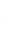 CRONOGRAMA DE SESIONES DE CONSACA 2019CRONOGRAMA DE SESIONES DE CONSACA 2019CRONOGRAMA DE SESIONES DE CONSACA 2019MESFECHATEMAOBSERVACIONESENERO23Sesión Nº 1: organización de temas de agenda bienal para rendición de cuentas.30Sesión Nº 2:FEBRERO6Sesión Nº 3: Presentación de acciones de tema de Posgrados: Mayela Coto y Francisco Mena  Taller con Vicedecanos13Sesión Nº4: -Presentación de acciones de tema Evaluación desempeño docente: Sandra Ovares- - Presentación de acciones de tema: Unidades Académicas, Ana María Hernández.Taller con Vicedecanos20Sesión en Sede Inter Universitaria de Alajuela – Gira-Situación de la SIUA (30 min)- Aspectos administrativos de Consaca.20Entrega de avance de informes de:-Responsables de temas de la Agenda Bienal -Comisiones permanente y especiales27-Presentación de acciones de tema de Posgrados: Mayela Coto y Francisco Mena  27A la 1:30 pm Asamblea de Fundauna.MARZO6Audiencia al Señor Vicerrector de Adminsitración para los siguientes temas: Improbaciones de la Contraloría General de la República, Recorte al FEES y circular sobre el uso de cajas chicas y fondos especiales13Organizar los temas de la Agenda Bienal para el 201920Sesión en Sede Brunca - GiraYa se le solicitaron temas a Galili27ABRIL31017FERIADO – SEMANA SANTA24Sesión en Sección Regional Sarapiquí - GiraYa se le solicitaron temas a Jorge ManuelMAYO1FERIADO – DÍA INTERNACIONAL DEL TRABAJO81522Sesión en Sede Chorotega - GiraYa se le solicitaron temas a Víctor Julio29JUNIO5121926JULIO3VACACIONES DE MEDIO PERIODO10VACACIONES DE MEDIO PERIODO172431AGOSTO7142128SETIEMBRE4.111825OCTUBRE29162330NOVIEMBRE6132027DICIEMBRE4TOTAL DE SESIONES42 sesiones  (Quitando feriados y receso. Son 21 de I ciclo y 21 de II ciclo)